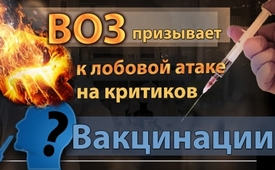 ВОЗ призывает к лобовой атаке на критиков вакцинации.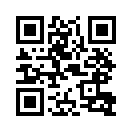 По данным ВОЗ, скептицизм в отношении вакцинации представляет собой всемирную угрозу. Еще одно основание для того, чтобы политики и врачи требовали обязательной вакцинации, хотя это нарушает Основной закон. Сдастся ли население и умолкнут ли критики вакцинации?В январской публикации за 2019 год ВОЗ (Всемирная организация здравоохранения) объявила скептицизм в отношении вакцинации глобальной угрозой. Фактически, не вакцинированные люди являются социальной угрозой и "легально" подвергаются клевете и отчуждению. В этой взаимосвязи со стороны политиков и медицинских работников сразу же прозвучало требование об обязательной вакцинации, хотя обязательная вакцинация нарушает Основной закон. 
Тем не менее, большое внимание уделяется тому, чтобы добиться согласия населения на обязательную вакцинацию. 
Создается впечатление, что при поддержке ВОЗ планируемый закон, наконец, заставит окончательно замолчать критиков вакцинации.от ugИсточники:www.spiegel.de/gesundheit/diagnose/impfen-who-erklaert-impfgegner-zur-globalen-bedrohung-fuer-die-gesundheit-a-1248913.html
www.aerzteblatt.de/nachrichten/103203/Spahn-verteidigt-Vorstoss-zur-ImpfpflichtМожет быть вас тоже интересует:---Kla.TV – Другие новости ... свободные – независимые – без цензуры ...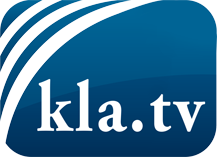 О чем СМИ не должны молчать ...Мало слышанное от народа, для народа...регулярные новости на www.kla.tv/ruОставайтесь с нами!Бесплатную рассылку новостей по электронной почте
Вы можете получить по ссылке www.kla.tv/abo-ruИнструкция по безопасности:Несогласные голоса, к сожалению, все снова подвергаются цензуре и подавлению. До тех пор, пока мы не будем сообщать в соответствии с интересами и идеологией системной прессы, мы всегда должны ожидать, что будут искать предлоги, чтобы заблокировать или навредить Kla.TV.Поэтому объединитесь сегодня в сеть независимо от интернета!
Нажмите здесь: www.kla.tv/vernetzung&lang=ruЛицензия:    Creative Commons License с указанием названия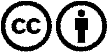 Распространение и переработка желательно с указанием названия! При этом материал не может быть представлен вне контекста. Учреждения, финансируемые за счет государственных средств, не могут пользоваться ими без консультации. Нарушения могут преследоваться по закону.